MEJORANDO EL ACCESO A MERCADOS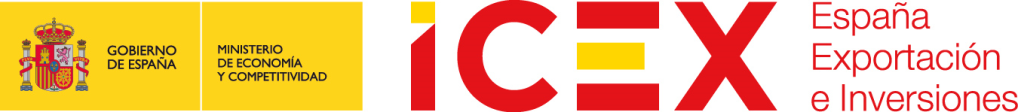 Madrid, 28 de junio 2018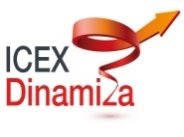 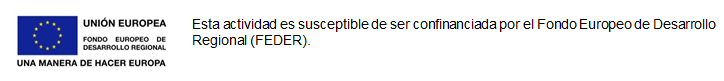 10.30    Recepción de asistentes11:00 AperturaD José Luis Kaiser Moreiras.  Director General Comercio e Inversiones Secretaria Estado Comercio11:0511:20Política Comercial de la Unión Europea y de España.  Dª Rocío Frutos Ibor.  Subdirectora General de Política Comercial con Europa y Productor industriales, Secretaria Estado ComercioLa Estrategia  de Apertura de Mercados de la Comisión Europea y la base de datos www.madb.europa.eu D. Francisco Perez-Cañado.  Jefe Unidad de Acceso a Mercados. Comisión Europea. 12:00El portal www.barrerascomerciales.es D. Alvaro Rodriguez Ruíz. Subdirector Adjunto de Política Comercial con Europa y Productos industriales. Secretaría Estado Comercio12.30Experiencias empresariales  13.00ClausuraD. Narciso Casado Martín. Director Relaciones Internacionales e Institucioanles CEOED. Alfredo Bonet Baiget. Director Internacional de Cámara España       13.10Vino español y  NetworkingEntrevistas con ponentes.Dónde  Ministerio de Industria, Comercio y Turismo    Sala F, planta 1, Paseo Castellana,  162, 28046 - MadridInscripciones Asistencia gratuita. La inscripción se realizará exclusivamente a través del www.icex.es por riguroso orden hasta completar el aforo de la sala. Plazas limitadas.Contacto para entrevistasInformaciónDirección Territorial de Comercio en MadridSusana Ketterer. Tel.: 913497735 E-mail: madrid@comercio.mineco.esVentana GlobalTel: 900 349 000 (de L a V de 9:00 a 18:00 horas)E-mai: informacion@icex.es